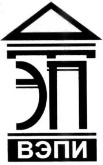 Автономная некоммерческая образовательная организациявысшего образования«Воронежский экономико-правовой институт»(АНОО ВО «ВЭПИ»)УТВЕРЖДЕНОПриказом АНОО ВО «ВЭПИ»от 31.01.2020 № 19.31.01.20.01Ректор__________С.Л. ИголкинПОЛОЖЕНИЕО центре качестваучебно-методического управленияНастоящее Положение разработано в соответствие с Трудовым  кодексом РФ от 30.12.2001 № 197-ФЗ, Федеральным законом от 29.12.2012 № 273-ФЗ «Об образовании в Российской Федерации», раздела «Квалификационные характеристики должностей руководителей и специалистов высшего профессионального и дополнительного профессионального образования» Единого квалификационного справочника должностей руководителей, специалистов и служащих, утверждённого приказом Министерства труда и социальной защиты РФ от 11.01.2011 № 1н, Уставом Автономной некоммерческой образовательной организации высшего образования «Воронежский экономико-правовой институт». Общие положенияНастоящее Положение «О центре качества учебно-методического управления» (далее – Положение) определяет порядок организации, структуру, функции, права и обязанности центра качества учебно-методического управления Института (далее – ЦК УМУ).ЦК УМУ является структурным подразделением АНОО ВО «ВЭПИ» (далее – Институт).ЦК УМУ создаётся, реорганизуется и ликвидируется приказом ректора. ЦК УМУ создан в целях планирования, организации, управления, учета и контроля учебно-методической деятельности по реализации в Институте образовательных программ.ЦК УМУ руководствуется действующим законодательством и нормативными актами Российской Федерации, Уставом Института, настоящим Положением, локальными нормативными актами Института.ЦК УМУ возглавляет начальник, который назначается и освобождается от занимаемой должности приказом ректора.Права и обязанности начальника и сотрудников ЦК УМУ определяются должностными инструкциями, разработанными и согласованными в установленном порядке.Структура центра качества учебно-методического управленияЦК УМУ входит в состав учебно-методического управления.Организационную структуру и штатное расписание ЦК УМУ утверждает ректор. ЦК УМУ возглавляет начальник, который назначается и освобождается от занимаемой должности приказом ректора. Должности сотрудников ЦК УМУ относятся к административно-хозяйственному и учебно-вспомогательному персоналу.Задачи и функции центра качества учебно-методического управления3.1. Основными функциями ЦК УМУ являются:3.1.1. Организация и проведения внутренней независимой оценки качества образования (далее – НОКО):3.1.1.1. Оценка качества подготовки обучающихся;3.1.1.2. Оценка качества работы педагогических работников Института и филиалов; 3.1.1.3. Оценка качества ресурсного обеспечения образовательной деятельности по образовательным программам, реализуемым в Институте и филиалах;3.1.1.4. Учет результатов НОКО в деятельности Института и филиалов.3.1.2. Организация и проведение тестирования обучающихся в рамках оценки качества подготовки обучающихся:3.1.2.1. Контроль работы по составлению тестовых заданий и формированию оценочных материалов по реализуемым образовательным программам в Институте и филиалах;3.1.2.2. Формирование и ведение единой базы тестовых заданий (фонда тестовых заданий) Института;3.1.2.3. Мониторинг проведения всех видов обязательного компьютерного тестирования;3.1.2.4. Анализ сводных результатов компьютерного тестирования, предоставленных деканатами (филиалами);3.1.2.5. Разработку предложений по дальнейшему усовершенствованию процедуры тестирования в Институте и филиалах;3.1.2.6. Разработку мер по повышению качества обучения, в том числе с учетом результатов тестирования;3.1.2.7. Предоставление на Ученый совет отчета по качеству обучения в Институте и филиалах.Права и ответственность центра качества учебно-методического управленияНачальник и сотрудники ЦК УМУ имеют право:Запрашивать и получать в установленном порядке от структурных подразделений Института материалы и информацию, связанные с решением задач и функций управления;Вносить на рассмотрение руководства Института предложения по улучшению организации образовательной деятельности в Институте и филиалах;Контролировать выполнение деканатами, кафедрами и другими подразделениями Института приказов, распоряжений и указаний ректора и проректора по учебно-методической работе по вопросам организации образовательного процесса;Контролировать своевременное оформление документов и представление отчетности по учебно-методической работе деканатами, кафедрами и филиалами;Разрабатывать и реализовывать мероприятия, направленные на улучшение образовательного процесса в Институте и филиалах; Получать дополнительное профессиональное образование не реже чем один раз в 5 лет с целью совершенствования и (или) получения новой компетенции, необходимой для профессиональной деятельности, и (или) повышения профессионального уровня в рамках имеющейся квалификации.Начальник и сотрудники ЦК УМУ несут ответственность:За своевременное и эффективное осуществление функции ЦК УМУ в соответствии с настоящим Положением и должностной инструкцией;За соблюдение правил охраны труда и пожарной безопасности;За сохранность материально-технической базы структурного подразделения.Трудовые отношения сотрудников ЦК УМУ регулируются Трудовым кодексом Российской Федерации.Начальник методического отделаучебно-методического управления 	Д.Н. Пьянников